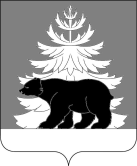 РОССИЙСКАЯ ФЕДЕРАЦИЯИРКУТСКАЯ ОБЛАСТЬДумаЗиминского муниципального районаVII созываР Е Ш Е Н И Еот 27 сентября 2023 года                                     №298                                                                 г. ЗимаО согласовании перечня имущества, находящегосяв муниципальной собственности Зиминскогорайонного муниципального образования, подлежащегопередаче в муниципальную собственность Харайгунского муниципального образованияВ целях исполнения Федерального закона от 06.10.2003 № 131-ФЗ «Об общих принципах организации местного самоуправления в Российской Федерации», руководствуясь Законом Иркутской области от 16.05.2008 № 14-оз «Об отдельных вопросах разграничения имущества, находящегося в муниципальной собственности, между муниципальными образованиями Иркутской области», статьями 6, 30, 47 Устава Зиминского районного муниципального образования, решением Думы Зиминского муниципального района от 24.09.2008 № 380 «Об утверждении Порядка управления и распоряжения имуществом, находящимся в собственности Зиминского районного муниципального образования», Дума Зиминского муниципального  районаР Е Ш И Л А:1. Согласовать перечень имущества, находящегося в муниципальной собственности Зиминского районного муниципального образования, подлежащего передаче в муниципальную собственность Харайгунского муниципального образования согласно приложению.2. Консультанту Думы  Зиминского муниципального  района Сорокиной Н.М. опубликовать настоящее решение в информационно-аналитическом, общественно-политическом еженедельнике «Вестник района» и разместить на официальном сайте администрации Зиминского районного муниципального образования www.rzima.ru.3. Настоящее решение вступает в силу со дня его подписания.4. Контроль за исполнением настоящего решения возложить на председателя комитета по управлению муниципальным имуществом администрации Зиминского района Панфилову Н.В.Председатель Думы Зиминского муниципального района                                      С.И. УсольцевПриложение к решению ДумыЗиминского муниципального района от 27 сентября 2023 года №298Перечень имущества, находящегося в муниципальной собственности Зиминского районного муниципального образования, подлежащего передаче в муниципальную собственность Харайгунского муниципального образования№ п/пНаименованиеАдресКадастровый (или условный) номер1СооружениеНазначение: 7.4. сооружения дорожного транспорта; наименование: сооружение; протяженность 71 м. Российская Федерация, Иркутская область, Зиминский район, с. Харайгун – уч. Мольта, сооружение 1 38:05:121601:3222СооружениеНазначение: 7.4. сооружения дорожного транспорта; наименование: сооружение; протяженность 482 м. Российская Федерация, Иркутская область, Зиминский район, с. Харайгун – уч. Мольта, сооружение 2 38:05:000000:1538